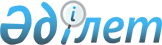 Об определении специализированных мест для организации и проведения мирных собраний, порядка использования специализированных мест для организации и проведения мирных собраний, нормы их предельной заполняемости, а также требования к материально-техническому и организационному обеспечению специализированных мест для организации и проведения мирных собраний, границ прилегающих территорий, в которых запрещено проведение пикетирования по Айыртаускому району Северо-Казахстанской областиРешение Айыртауского районного маслихата Северо-Казахстанской области от 9 декабря 2020 года 6-48-2. Зарегистрировано Департаментом юстиции Северо-Казахстанской области 15 декабря 2020 года № 6811
      В соответствии со статьей 6 Закона Республики Казахстан от 23 января 2001 года "О местном государственном управлении и самоуправлении в Республике Казахстан", статьей 8 Закона Республики Казахстан от 25 мая 2020 года "О порядке организации и проведения мирных собраний в Республике Казахстан", Айыртауский районный маслихат РЕШИЛ:
      1. Определить специализированные места для организации и проведения мирных собраний, порядок использования специализированных мест для организации и проведения мирных собраний, нормы их предельной заполняемости, а также требования к материально-техническому и организационному обеспечению специализированных мест для организации и проведения мирных собраний в Айыртауском районе Северо-Казахстанской области согласно приложению 1 к настоящему решению.
      2. Определить границы прилегающих территорий, в которых запрещено проведение пикетирования согласно приложению 2 к настоящему решению.
      3. Признать утратившим силу решение Айыртауского районного маслихата Северо-Казахстанской области "О дополнительном регламентировании порядка проведения собраний, митингов, шествий, пикетов и демонстраций по Айыртаускому району Северо-Казахстанской области" от 17 марта 2016 года № 5-48-2 (опубликовано 3 мая 2016 года в "Әділет" информационно-правовой системе нормативных правовых актов Республики Казахстан, зарегистрировано в Реестре государственной регистрации нормативных правовых актов № 3723).
      4. Настоящее решение вводится в действие по истечении десяти календарных дней после дня его первого официального опубликования.
      к решению Айыртауского
      районного маслихата
      от 9 декабря 2020 года
      № 6-48-2 Специализированные места для организации и проведения мирных собраний, порядок использования специализированных мест для организации и проведения мирных собраний, нормы их предельной заполняемости, а также требования к материально-техническому и организационному обеспечению специализированных мест для организации и проведения мирных собраний по Айыртаускому району Северо-Казахстанской области
      Специализированные места для организации и проведения мирных собраний, нормы их предельной заполняемости:
      1) село Саумалколь, центральная площадь. Норма предельной заполняемости – 200 человек.
      2) село Саумалколь, площадь на улице МКР. Норма предельной заполняемости – 50 человек.
      3) село Саумалколь, маршрут следования от государственного казенного коммунального предприятия "Айыртауский районный Дом культуры акимата Айыртауского района Северо-Казахстанской области" по улице Акана Сере до пересечения улиц Акан Сере – Байкен Ашимов, далее по улице Байкена Ашимова до центральной площади села Саумалколь. Норма предельной заполняемости – 300 человек. Протяженность маршрута – 1 километр. 
      2. Порядок использования специализированных мест для организации и проведения мирных собраний.
      Мирные собрания проводятся в специализированных местах для организации и проведения мирных собраний. Не допускается проведение мирных собраний в иных местах, за исключением пикетирования.
      Мирные собрания не могут начинаться ранее 9 часов и заканчиваться позднее 20 часов по местному времени административно-территориальной единицы в день проведения мирных собраний.
      Не допускается проведение двух и более пикетов в одном и том же месте в одно и то же время у одного и того же объекта, за исключением специализированных мест для организации и проведения мирных собраний.
      Продолжительность пикетирования не должна превышать двух часов в день в одном и том же месте у одного и того же объекта, за исключением специализированных мест для организации и проведения мирных собраний.
      При введении чрезвычайного, военного положения или правового режима антитеррористической операции на период их действия проведение мирных собраний может быть запрещено или ограничено в порядке, установленном Законом Республики Казахстан от 8 февраля 2003 года "О чрезвычайном положении", Законом Республики Казахстан от 5 марта 2003 года "О военном положении" и Законом Республики Казахстан от 13 июля 1999 года "О противодействии терроризму". 
      При использовании специализированных мест для проведения мирных собраний организаторам и его участником необходимо соблюдать требования статьей 5 и 6 Закона Республики Казахстан от 25 мая 2020 года "О порядке организации и проведения мирных собраний в Республике Казахстан" (далее Закон).
      Отношения не регулируемые настоящим порядком регулируются в соответствий действующим законодательством Республики Казахстан.
      3. Требования к материально-техническому и организационному обеспечению специализированных мест для организации и проведения мирных собраний. 
      Материально-техническое и организационное обеспечение проведения мирных собраний осуществляется их организатором и участниками за счет собственных средств, а также за счет средств и имущества, собранных и (или) переданных для проведения данных мирных собраний, если настоящим Законом и иными законами Республики Казахстан не установлено иное.
      Не допускается установление юрт, палаток, иных сооружений в специализированных местах для организации и проведения мирных собраний без согласия местного исполнительного органа.
      Меры по обеспечению общественной безопасности, а также медицинских, пожарных и иных служб безопасности осуществляется государственными органами.  Границы прилегающих территорий, в которых запрещено проведение пикетирования
      1. На территории Айыртауского района Северо-Казахстанской области не допускается проведение пикетирования не ближе 400 метров от границы прилегающих территорий:
      1) в местах массовых захоронений;
      2) на объектах железнодорожного, водного, воздушного и автомобильного транспорта и прилегающих к ним территориях;
      3) на территориях, прилегающих к организациям, обеспечивающим обороноспособность, безопасность государства и жизнедеятельность населения;
      4) на территориях, прилегающих к опасным производственным объектам и иным объектам, эксплуатация которых требует соблюдения специальных правил техники безопасности;
      5) на магистральных железнодорожных сетях, магистральных трубопроводах, национальной электрической сети, магистральных линиях связи и прилегающих к ним территориях.
					© 2012. РГП на ПХВ «Институт законодательства и правовой информации Республики Казахстан» Министерства юстиции Республики Казахстан
				
      Председатель XLVIII сессии,
секретарь Айыртауского районного маслихата
Северо-Казахстанской области

Б. Жанахметов
Приложение 1Приложение 2к решению Айыртаускогорайонного маслихатаот 9 декабря 2020 года№ 6-48-2